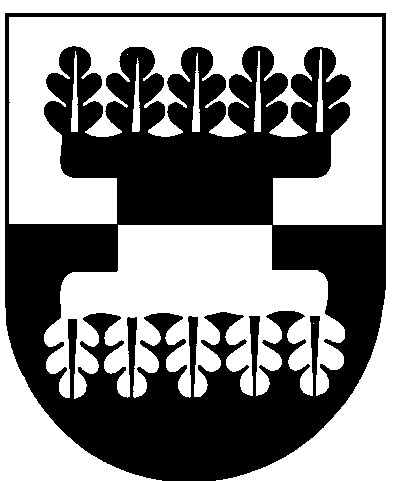 ŠILALĖS RAJONO SAVIVALDYBĖSMERASPOTVARKISDĖL ŠILALĖS RAJONO SAVIVALDYBĖS TARYBOS 30 POSĖDŽIO SUŠAUKIMO2017 m. balandžio 5 d. Nr. T3-33ŠilalėVadovaudamasis Lietuvos Respublikos vietos savivaldos įstatymo 13 straipsnio 4 ir 6 dalimis, 20 straipsnio 2 dalies 1 punktu ir 4 dalimi,šaukiu 2017 m. balandžio 12 d. 14.00 val. Tarybos posėdžių salėje Šilalės rajono savivaldybės tarybos 30-ąjį posėdį.Darbotvarkė:1. Dėl pritarimo Bendradarbiavimo sutarties projektui.Pranešėja Reimunda Kibelienė2. Dėl pavedimo Šilalės rajono savivaldybės administracijos direktoriui.Pranešėja Reimunda Kibelienė3. Dėl turto įgijimo Šilalės rajono savivaldybės nuosavybėn.Pranešėja Reimunda Kibelienė4. Dėl Šilalės rajono savivaldybės tarybos 2015 m. lapkričio 26 d. sprendimo Nr. T1˗266 „Dėl leidimo rengti ir teikti paraišką „Dalies pastato, esančio Dariaus ir Girėno g. 19a, Pajūrio mstl., Šilalės r., pritaikymas socialinio būsto fondo plėtrai“ pripažinimo netekusiu galios.Pranešėjas Faustas Sragauskas5. Dėl Šilalės rajono savivaldybės tarybos 2016 m. rugpjūčio 25 d. sprendimo Nr. T1-226 „Dėl leidimo rengti ir teikti paraiškas pagal Lietuvos kaimo plėtros 2014-2020 metų programos priemonę „Pagrindinės paslaugos ir kaimų atnaujinimas kaimo vietovėse“ pakeitimo.Pranešėjas Faustas SragauskasŠis potvarkis gali būti skundžiamas Lietuvos Respublikos administracinių bylų teisenos įstatymo nustatyta tvarka.MerasJonas GudauskasSUDERINTAAdministracijos direktoriusRaimundas Vaitiekus2017-04-SUDERINTATeisės ir viešosios tvarkos skyriaus kalbos tvarkytojaAldona Špečkauskienė2017-04-SUDERINTATeisės ir viešosios tvarkos skyriaus vedėjaSilva Paulikienė2017-04-ParengėPersonalo ir ūkio skyriaus vyr. specialistėLina Maslauskienė2017-04-05